LSU Student Bar AssociationMeeting AgendaTuesday, April 17, 2018 at 6:00 pmRoom 212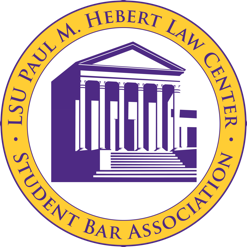 Call to Order 6:00 pm Roll Call Carlos Coro - Executive PresidentWesley Davis- Executive Vice PresidentChristine Colwell- Executive SecretaryKate Wempe- Executive TreasurerMarianna Knister - Executive Director of ProgrammingMeagan Johnson-3L Class PresidentAlex Geissmann- 3L Class Vice PresidentHenry Pittman- 3L Class SecretaryNena Eddy- 3L Class RepresentativeChris Roy- 3L Class RepresentativeDanny Bosch- 2L Class PresidentReed Kreger- 2L Class Vice PresidentPeyton Robertson - 2L Class SecretaryLindsay Rich- 2L Class RepresentativeIndigo Diekmann- 2L Class Representative Public Input Funding Requests Committee ReportsABA Student Representative – Chair: Danny Bosch Academics Committee – Co-Chairs: Jourdan Curet & Connor FaganAthletics Committee – Chair: Catherine PettusDiversity and Professionalism Committee – Chair to be decided soon; sending applications with Monday’s broadcast. Will be decided by Carlos.Elections Committee – Waiting for Conrad Huber to transition Conrad gets to pick the next chair of ElectionsEthics Committee – Chair to be decided amongst themselves after Fall Interviews Committee is decided by SBA. We hold interview in the Fall. Everyone is questioned. Complicated process. Executive Officer Reports PresidentExpectations of Each ClassNo phones or laptops allowed during meetingWill be introducing Roberts Rule of Order Academic CommitteeTotally restructuring the tutoring programMove it more online vs. tutors in class and tabling constantly.Will move everything to the Moodle page—easy access. Dates Set for Major Events by June 6thBarristers Ball and BowlHats and CanesPowderpuffHalloween PartyParents WeekendGifsRemember that these are tentative datesSBA Snacks-TablingSBA will be tabling Friday, Saturday and Sunday in Lounge. Will be giving away coffee and snacks. Getting new coffee machine so it won’t be burned.Executive Google Drive/DropboxSelect hours that you will be tabling on the google Doc.Vice PresidentStudent Organizations Way to try to streamline events. Working to develop a master calendar system.Inactive RosterWant an inactive roster, to keep tabs on the organizations that are active/inactive.Auditing systemWant to keep track of what we give to the student orgs—what they ask for amount we fund etc. Make transparent the money we want to give. Counsel of Student OrganizationsWill see if we need to get it back, or streamline things another way. Football ticketsGroup seating—physical tickets againSmooth process this year. SecretaryContact InfoGroup MeTreasurerTaxesAndree is doing taxes. Will be transitioning with Carter. Since Hackney is leaving.P.O.S. System Working on getting P.O.S. system. Need to figure out if we actually ordered it. Very helpful for everything. Can use credit cards then to sell things. Because non-profit can’t take cash, so want P.O.S. for easier transactions.Balance Sheet for Inside and Outside AccountKeep track of where the money is going. Andree will introduce Kate to everyone so that we have transparency in the accounting records.Programming DirectorTentative DatesDue to events and scheduling of everything, events have been pushed compacted etc.Although it looks like we may have a cramped semester, it was all done for a reason and has to happen because of the academic calendar.Expecting feedback that is not supportive, but this is the only way that it will fit because of scheduling and things going on. Please let Marianna know if there are any changes.Future Gifs If have preferences of Bars for Gifs let Marianna KnowEmail- suggestions Ivar’s, Happy’s Suggestions for Sober EventsMovie nights, laser tag, bowling etc. Quarters has everything and is a good partnership with Cornerstones for a sober event.LSU Master Calendar/Funding RequestsNot super conducive to making funding and event requestsTwo separate pages right now. Trying to work with school to make one master form.Belly Up with The BarIn the fall, no date yet. Chis was on the team.Marianna, CC, and Chris will be working on this to put it together. Guessing that it will be the night before the Halloween party. Chris will get in contact with BR Bar association so that we can start planning ahead and not making funding requests last minute. Want to streamline events.Class Officer Reports	3L ClassHats and CanesToasting Cocktail PartyWants to get with everyone about scheduling and booking a venue as soon as possible.Issue with the 4th floor to get contract signed.Will talk more with the 3L Class officers.Grad Fair100 Day Party50 Day PartyClass GiftGraduation Speaker2L ClassMerchandise SaleExcited to see how the online store works, and will be working on this during the summerBarristersMore discussion—the date is pre-selected is kind of limiting. Might need to look at date in regards to getting a venue.Summer ProjectCreating a handbook for the 1Ls to help streamline the process and give advice to the 1Ls for their time during law school.Pay attention to email so that we can help out with that. 1L ClassLLM Old BusinessNew Business	Showed how the voting process works using Roberts Rule of Order.Not trying to be super strict with the Roberts Rule, just want to streamline the voting process.AdjournmentMotion by ReedSecond by Meagan.